简约简历封面简约简历封面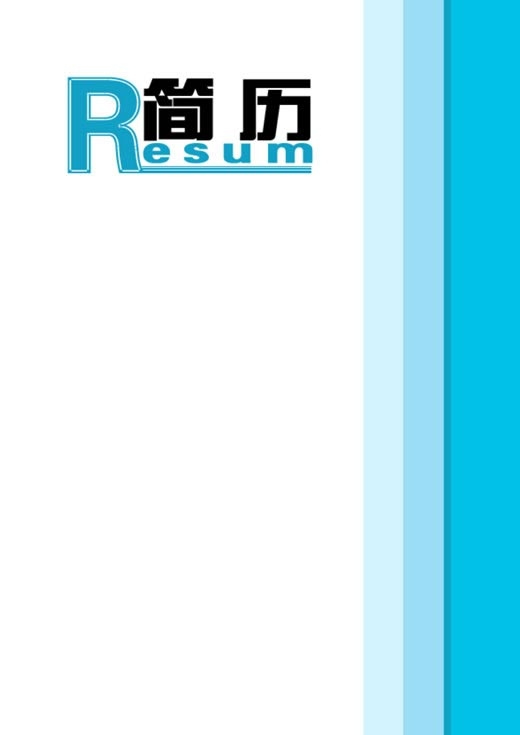 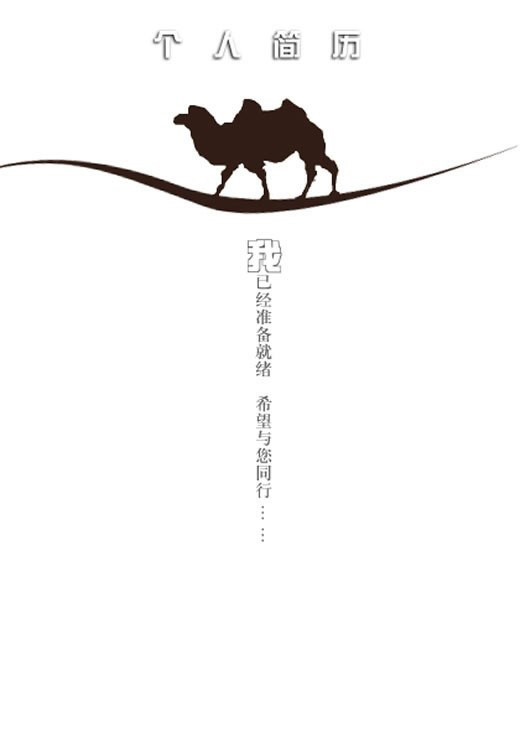 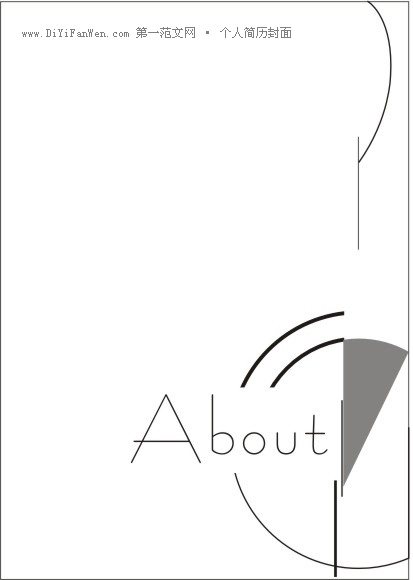 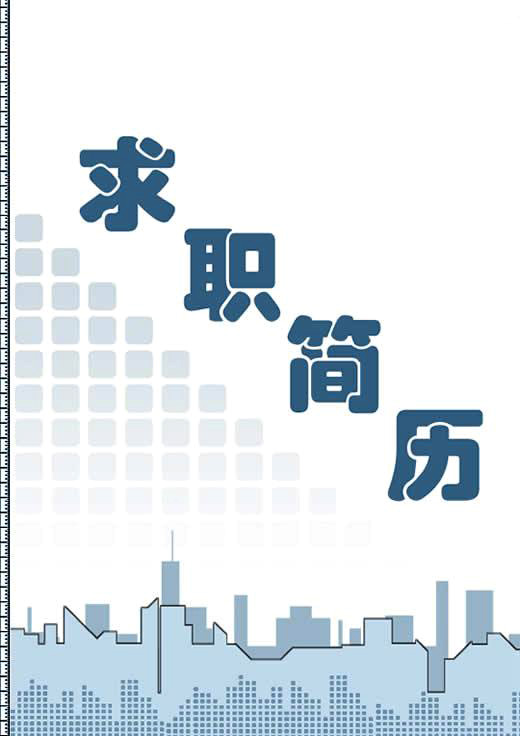 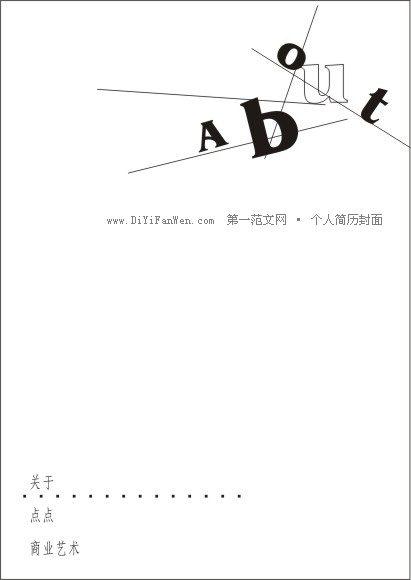 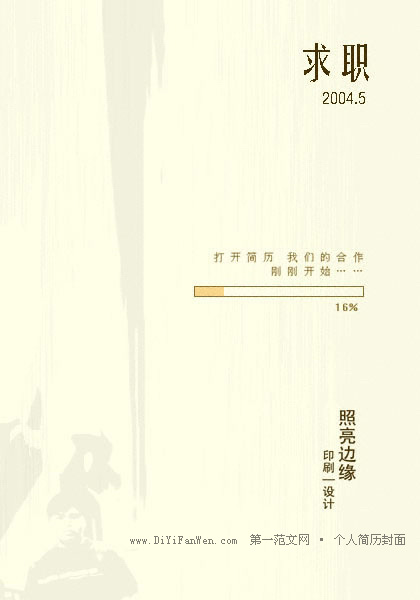 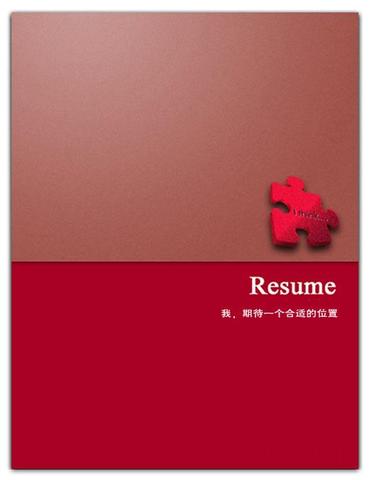 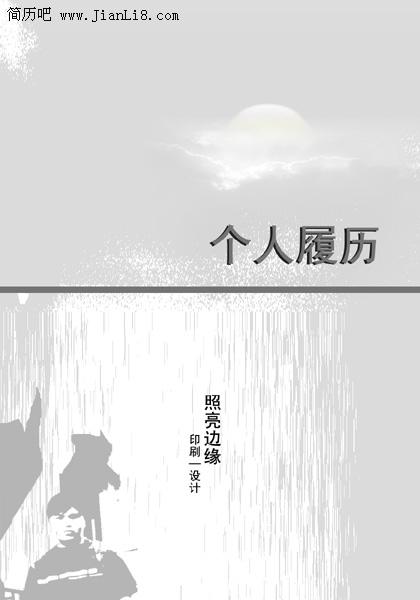 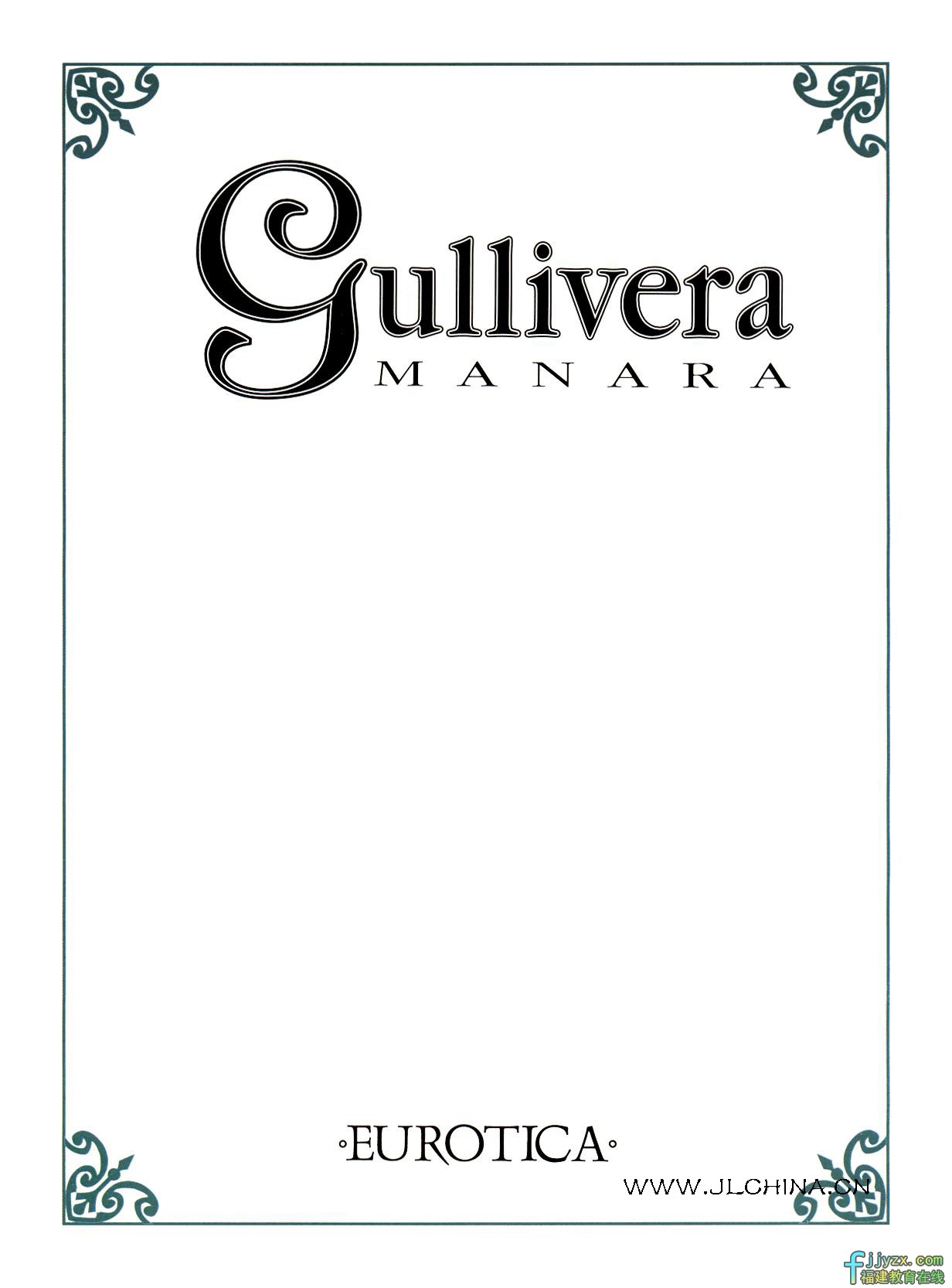 